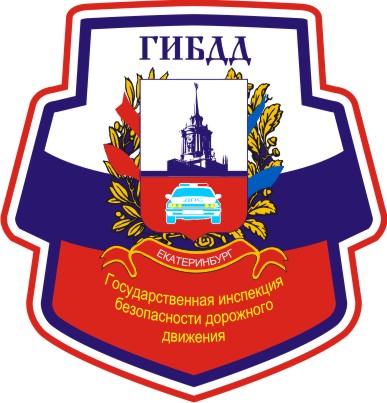 На протяжении последних трех лет в Свердловской области цифры статистики неумолимо свидетельствуют о возросшем количестве травмирования и гибели детей – пассажиров, а также о халатном отношении взрослых, особенно родителей, к обеспечению безопасности детей при перевозках на личном автотранспорте. 
           В 2016 году на автодорогах Свердловской области в результате ДТП погибли 24 ребенка, из них 17 участвовали в дорожном движении как пассажиры, что составило 70,8% от общего количества погибших детей. При этом в пяти случаях не были использованы пассивные меры безопасности или использованные устройства не обеспечили должный уровень безопасности ребенка в автомобиле.
          За текущий период 2017 года в результате 58 ДТП с участием детей пятеро несовершеннолетних погибли, из них четверо перевозились в автомобилях с нарушением норм безопасности. Треть детей-пассажиров, получивших травмы в результате ДТП, перевозились  с нарушением правил перевозки детей. Пункт 22.9 ПДД РФ гласит: «Перевозка детей допускается при условии обеспечения их безопасности с учетом особенностей конструкции транспортного средства», именно несоблюдение этого требования становится основанием для привлечения водителей транспортных средств к административной ответственности по ч.  3 ст. 12.23 КоАП РФ сотрудниками ДПС ГИБДД. К каждому факту перевозки ребенка в салоне автомобиля сотрудники Госавтоинспекции призваны подходить индивидуально и с особым вниманием, оценивая именно уровень обеспечения безопасности при поездке. Используемые детские удерживающие устройства должны не только ограничить подвижность тела ребенка в случае   столкновения   или   резкого   торможения   транспортного   средства,  но и  быть безопасны для ребенка. Когда 4-летнего малыша пристегивают каким-либо адаптером и диагональная ветвь ремня проходит через его шею в нарушение требований Технического регламента, то мы имеем дело с небезопасной перевозкой. Именно поэтому мы будем продолжать принимать все меры административного воздействия для исключения подобных фактов. 
На территории Российской Федерации каждое детское удерживающее устройство подлежит обязательной сертификации. Решением Росстандарта устройство «ФЭСТ» в декабре   2016    года    перестало    быть   сертифицировано  как  детское  удерживающее устройство и признано не безопасным.Сохранение жизни и здоровья детей в транспортной среде не только задача Госавтоинспекции, но и, в первую очередь, родителей, либо законных представителей несовершеннолетних. С уважением, Управление ГИБДД ГУ МВД России по Свердловской области